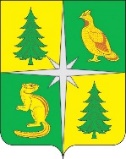 РОССИЙСКАЯ ФЕДЕРАЦИЯИРКУТСКАЯ ОБЛАСТЬЧУНСКИЙ РАЙОНКОНТРОЛЬНО-СЧЕТНАЯ ПАЛАТАЧУНСКОГО РАЙОННОГО МУНИЦИПАЛЬНОГО ОБРАЗОВАНИЯ665513, р. п. Чунский, ул. Комарова, 11, Тел./Факс (39567) 2-12-13, E-mail: chuna.ksp@mail.ruОтчет № 01-114/16по результатам контрольного мероприятия «Проверка эффективности планирования, законности и результативности использования бюджетных средств, направленных на создание мест (площадок) накопления твердых коммунальных отходов и реализацию мероприятий регионального проекта «Комплексная система обращения с твердыми коммунальными отходами», Таргизским муниципальным образованием в 2019-2021 годах»Настоящий отчет подготовлен в соответствии с нормами статьи 10 Федерального закона «Об общих принципах организации и деятельности контрольно-счетных органов субъектов Российской Федерации и муниципальных образований» от 07.02.2011 № 6-ФЗ статьи 9 Положения о Контрольно-счетной палате Чунского районного муниципального образования по результатам контрольного мероприятия «Проверка эффективности планирования, законности и результативности использования бюджетных средств, направленных на создание мест (площадок) накопления твердых коммунальных отходов и реализацию мероприятий регионального проекта «Комплексная система обращения с твердыми коммунальными отходами», Таргизским муниципальным образованием в 2019-2021 годах» в соответствии с Планом проведения контрольных и экспертно-аналитических мероприятий Контрольно-счетной палатой Чунского районного муниципального образования на 2022 год, Распоряжением Контрольно-счетной палаты Чунского районного муниципального образования «О проведении контрольного мероприятия «Проверка эффективности планирования, законности и результативности использования бюджетных средств, направленных на создание мест (площадок) накопления твердых коммунальных отходов и реализацию мероприятий регионального проекта «Комплексная система обращения с твердыми коммунальными отходами», Таргизским муниципальным образованием в 2019-2021 годах» от 17.08.2022 № 31;Председателем Контрольно-счетной палаты Чунского районного муниципального образования (далее – КСП Чунского РМО) Аудитором КСП Чунского РМО Н.А. Колотыгиной и ведущим инспектором Чунского РМО Ю.С. Смышляевой, проведено контрольное мероприятие по результатам которого составлен Акт от 31.08.2022 № 01-311/25А.В результате контрольного мероприятия установлено следующее:Решением Думы сельского поселения Таргизского муниципального образования от 25.03.2021 № 142 утверждены Правила благоустройства территории населенных пунктов Таргизского муниципального образования, включающие статьи 17 «Организация сбора и вывоза отходов» и статья 18 «Ликвидация несанкционированных свалок и очаговых навалов отходов».В соответствии с нормами Федерального закона от 24.06.1998 № 89-ФЗ «Об отходах производства и потребления», Постановления Правительства РФ от 31.08.2018 № 1039 «Об утверждении Правил обустройства мест (площадок) накопления твердых коммунальных отходов и ведения их реестра» (далее- Постановление № 1039), ч. 12 статьи 2 Закона Иркутской области от 03.11.2016 № 96-ОЗ «О закреплении за сельскими поселениями Иркутской области вопросов местного значения», Постановлением главы администрации Таргизского МО от 15.12.2018 № 75 утвержден реестр мест (площадок) накопления твердых коммунальных отходов расположенных на территории населенных пунктов, входящих в состав Таргизского МО, который согласован с Отделом управления Роспотребнадзора по Иркутской области в Тайшетском и Чунском районах, на 37 мест на 37 контейнеров. При этом в данном Реестре, отсутствует информация в разделе «Данные о нахождении мест (площадок) накопления твердых коммунальных отходов» об адресе и (или) географических координатах мест (площадок) накопления твердых коммунальных отходов, чем нарушены нормы п. 16 Постановления № 1039.Постановлением главы администрации Таргизского МО от 09.12.2018 № 66 утверждена схема размещения мест (площадок) накопления ТКО на территории Таргизского МО на 16 мест на 36 контейнеров. Следовательно, Реестр мест (площадок) накопления ТКО и Схема размещения мест (накопления) ТКО не соответствуют друг другу.Согласно информации администрации Таргизского МО от 18.08.2022 - публичные сервитуты для контейнерных площадок твердых коммунальных отходов не устанавливались, так как земельные участки под контейнерные площадки ТКО будут предоставляться для использования без установления публичных сервитутов. В связи с чем в Комитет Администрации Чунского района по управлению муниципальным имуществом будут направлены схемы расположения и описания площадок, а также заявление для предоставления земельных участков.Реестр мест (площадок) накопления твердых коммунальных отходов, расположенных на территории населенных пунктов, входящих в состав Таргизского МО содержит сведения о 37 местах на 37 контейнеров, при том, что потребность в контейнерах, согласно информации Администрации Таргизского МО, составляет 60 контейнеров. Постановлением Таргизского МО от 14.01.2020 № 6 утвержден «План мероприятий, направленный на экологическое воспитание и формирование экологической культуры в области обращения с твердыми коммунальными отходами в Таргизском МО н 2020 год».Реализация мероприятий на «Приобретение контейнеров» на территории Таргизского МО осуществлялась в рамках муниципальной программы «Устройство контейнерных площадок и установка контейнеров на территории Таргизского МО в 2019 году». Постановлением администрации Таргизского МО от 11.10.2019 № 49 о внесении изменений утверждена Муниципальная программа Таргизского МО «Устройство контейнерных площадок и установка контейнеров на территории Таргизского МО в 2019 году». Целью и задачи программы является:Обеспечение жителей Таргизского сельского поселения благоприятными условиями проживания;Создание максимальной комфортности среды обитания человека;Упорядочение отношений в сфере обращения с отходами;Организация оказания услуг по централизованному вывозу твердых бытовых отходов;Улучшение санитарного состояния территории п. Таргиз, п. Сосновка, п. Чукша, п. Елань, п. Тарея, п. Изыкан и д. Захаровка. Исполнителем Программы является Администрация Таргизского МО. Ожидаемые конечные результаты программы:Улучшение санитарного состояния территории Таргизского муниципального образования;Уменьшение количества несанкционированного размещения отходов;Снижение количества жалоб по вопросам благоустройства жилищного фонда.Муниципальная программа не соответствует утверждённому Порядку разработки, утверждения, реализации муниципальных программ Таргизского муниципального образования (утверждённое Постановлением Главы Таргизского МО от 27.06.2019 № 39 (например, не содержит перечня программных мероприятий, механизма реализации программы).Муниципальная программа «Устройство контейнерных площадок и приобретение контейнеров на территории Таргизского МО в 2019 году» согласно оценке эффективности исполнения муниципальной программы Таргизского МО, за 2019 год считается удовлетворительной.  Расходные обязательства на мероприятие «приобретение контейнеров» на 2019 год и плановый период 2020 и 2021 годов приняты Постановлением Администрации Таргизского МО от 15.11.2018 № 69 (с изменениями от 01.10.2019 № 89). Распоряжением главы администрации Таргизского МО от 01.10.2019 № 64/1 о внесении изменений в сводную бюджетную роспись предусмотрены бюджетные ассигнования на закупку контейнеров в сумме 368,705 тыс. рублей, за счет средств местного бюджета.  Сведения об утверждении и исполнении бюджетных ассигнований на финансовое обеспечение расходных обязательств по обустройству контейнерных площадок и установка контейнеров, согласно данных Отчета об исполнении бюджета (ф.0503117), представлены в Таблице № 1.Таблица № 1Постановлением главы администрации Таргизского муниципального образования от 10.01.2018 г. № 09-1 утвержден состав Единой комиссии по осуществлению закупок для нужд администрации Таргизского муниципального образования в составе 5 членов.Распоряжением администрации Таргизского МО от 09.01.2019 № 9 назначен контрактный управляющий – главный специалист администрации Таргизского МО.Для приобретения контейнеров на основании п. 4 ч. 1 ст. 93 Закона № 44-ФЗадминистрация Таргизского муниципального образования и ИП Андреев Александр Владимирович заключили Договоры:от 03.07.2019 № 337 на общую сумму 298,95 тыс. рублей в количестве 30 штук;от 02.10.2019 № 338 на общую сумму 69,755 тыс. рублей в количестве 7 штук.Товары оплачены платежными поручениями: № 530108 от 07.08.2019 в сумме 298,95 тыс. рублей;№ 399480 от 03.10.2019 в сумме 69,755 тыс. рублей. План-график закупок товаров, работ, услуг администрации Таргизского МО на 2019 финансовый год размещен в единой информационной системе 21.01.2019, то есть с нарушением сроков ст. 21 Закона № 44-ФЗ (в редакции от 07.12.2018). Также изменения в утвержденные показатели плана-графика вносились с нарушением сроков. Последняя версия плана-графика размещена на сайте ЕИС 05.07.2019, таким образом закупка от 02.10.2019 не включенная в план-график осуществлена в нарушение норм ч. 11 ст. 21 Закона № 44-ФЗ (в редакции от 07.12.2018).Контейнеры для ТКО в количестве 37 штук приняты к учету на забалансовый счет 21 «Основные средства в эксплуатации».Контейнера в количестве 37 штук хранятся, на территории администрации Таргизского МО.На момент проведения настоящего контрольного мероприятия контейнеры на контейнерные площадки не установлены, так как места (площадки) накопления твердых коммунальных отходов не созданы. Согласно пояснению администрации Таргизского МО от 31.08.2022, администрация Таргизского МО для создания мест (площадок)  накопления твердых коммунальных отходов в 2022 году вступила в государственную программу Иркутской области «Охрана окружающей среды» подпрограммы «Отходы производства и потребления в Иркутской области» и получила субсидии из областного бюджета местным бюджетам в целях софинансирования расходных обязательств муниципальных образований Иркутской области по созданию мест (площадок) накопления твердых коммунальных отходов. По результатам контрольного мероприятия предлагается:1.	Проанализировать информацию, изложенную в настоящем отчете, и принять действенные меры по устранению выявленных нарушений и недостатков.2.	Привести в соответствие муниципальную программу с Порядком разработки, формирования и реализации муниципальных программ Таргизского муниципального образования.3.       Повысить контроль исполнения законодательства и нормативных правовых актов, регламентирующих бюджетную деятельность, а также в сфере закупок товаров (работ, услуг).4.	Провести   проверки   по каждому выявленному   факту   нарушения законодательства Российской Федерации, по результатам которых рассмотреть вопрос о привлечении к ответственности должностных лиц, допустивших нарушения, выявленных в ходе проведения контрольного мероприятия.5.	О результатах рассмотрения настоящего отчета и принятых мерах по устранению выявленных нарушений и недостатков, а также по недопущению их впредь в срок до 10.10.2022 представить информацию в Контрольно-счетную палату Чунского районного муниципального образования.Председатель Контрольно-счетной палаты Чунского районного муниципального образования			А. С. ФедорукАудитор Контрольно-счетной палаты Чунского районного муниципального образования			Н.А. КолотыгинаВедущий инспектор Контрольно-счетной палатыЧунского районного муниципального образования                      Ю.С. Смышляевар. п. Чунский09.09.2022КБККБККБКУтверждено (руб.)Исполнено (руб.)подразделКЦСРКВРУтверждено (руб.)Исполнено (руб.)050344 0 11 8999244368 705,00368 705,00